.Intro   :  16 Comptes : démarrer sur « Good »Restart  :  Au mur 3 qui commence à 6h, restart après les 8 premiers comptes ( face à 6h)[1 – 8]  DOROTHY STEP R., STEP LOCK STEP L. ( Diag .) , CROSS & HEEL & CROSS, SWIVELRestart ici 3ème Mur ( Face 6h)[9 – 16] HEEL BALL CROSS , KICK BALL CROSS, R. ¾ TURN , SIDE SHUFFLE ON R. ¼ TURN[17 – 24]  HEEL GRIND WITH L.¼ TURN, COASTER STEP, HEEL GRIND WITH R.1/4 TURN, COASTER STEP[25 – 32] STEP R. ½ TURN, SIDE SHUFLLE ON R.1/4 TURN, SAILOR STEP, BEHIND SIDE CROSSLa danse est terminée, recommencez avec le sourire !!!Site : www.mariannelangagne.frMail : eujeny_62@yahoo.frBetting On Red (fr)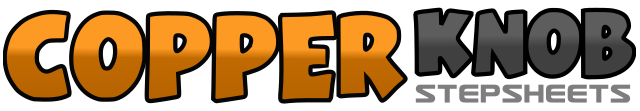 .......Count:32Wall:4Level:Novice.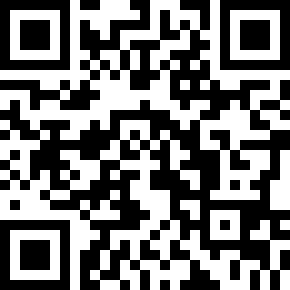 Choreographer:Marianne Langagne (FR) - Mai 2020Marianne Langagne (FR) - Mai 2020Marianne Langagne (FR) - Mai 2020Marianne Langagne (FR) - Mai 2020Marianne Langagne (FR) - Mai 2020.Music:Betting on Red - Michael DanielsBetting on Red - Michael DanielsBetting on Red - Michael DanielsBetting on Red - Michael DanielsBetting on Red - Michael Daniels........1-2&Grand PD en Diagonale vers D, Croise PG derrière, PD en diagonale devant3&4PG en diagonale vers G, PD croise PG derrière, PG en diagonale devant5&6Croise PD devant PG, PG recule, Talon D en diagonale D devant&7&8PD près PG, Croise PG devant ( Pdc PG) , Pivoter les talons vers G, Revenir  ( PdC PG)1&2Talon D devant, PD près PG, Croise PG devant PD3&4Kick PD, PD près PG, Croise PG devant PD5-6¼ de tour à D- PD devant (3h) , ½ Tour à D-PG recule  (9h)7&8¼ de Tour à D- PD à D, PG près PD, PD à D (12h)1-2Talon G devant, Pivoter  sur le talon ¼ de tour à G- Revenir sur PD  (9h)3&4Recule PG, PD près PG, PG devant5-6Talon D devant, Pivoter sur le talon ¼ de tour à D- Revenir sur PG  (12h)7&8Recule PD, PG près PD, PD devant1-2PG devant, ½ Tour à Droite ( PdC PD)   (6h)3&4¼ de tour à D-PG à G, PD près PG, PG à G   (9h)5&6PD croise derrière PG, PG à G, PD à D7&8PG croise derrière PD, PD à D, Croise PG devant PD